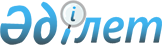 Қазақстан Республикасы Yкiметiнiң 2000 жылғы 5 маусымдағы N 841 қаулысына өзгерiс енгiзу туралы
					
			Күшін жойған
			
			
		
					Қазақстан Республикасы Үкіметінің 2005 жылғы 6 қыркүйектегі N 898 Қаулысы. Күші жойылды - Қазақстан Республикасы Үкіметінің 2006.08.14. N 765 қаулысымен



      


Ескерту. Күші жойылды - Қазақстан Республикасы Үкіметінің 2006.08.14. 


 N 765 


 қаулысымен.


 

      Қазақстан Республикасының Үкiметi 

ҚАУЛЫ ЕТЕДI:





      1. "Тауарлардың жекелеген түрлеріне арналған шығарушылық кеден баждарының ставкалары туралы" Қазақстан Республикасы Үкiметінiң 2000 жылғы 5 маусымдағы N 841 
 қаулысына 
 (Қазақстан Республикасының ПҮКЖ-ы, 2000 ж., N 25, 292-құжат) мынадай өзгерiс енгiзiлсiн:



      көрсетілген қаулыға қосымшада:



      мына:



      "76           Алюминий және одан           15, бiрақ 1 тонна



                    жасалған бұйымдар            үшiн 100 ЕВРО-дан



                                                 кем емес"

деген жол мынадай редакцияда жазылсын:



      "76           Алюминий және одан           15, бiрақ 1 тонна



                    жасалған бұйымдар            үшiн 100 ЕВРО-дан



                                                 кем емес

      мынадан басқа:



      7601 20 100 0-ден Алюмо-бериллий лигатурасы         0".




      2. Қазақстан Республикасы Сыртқы iстер министрлiгі Еуразия экономикалық қоғамдастығының Интеграциялық Комитетiн Қазақстан Республикасының Үкiметі қабылдайтын сыртқы сауда қызметiн реттеу шаралары туралы белгiленген тәртіппен хабардар етсiн.




      3. Осы қаулы ресми жарияланған күнінен бастап отыз күн өткен соң қолданысқа енгізiледi.

      

Қазақстан Республикасының




      Премьер-Министрі


					© 2012. Қазақстан Республикасы Әділет министрлігінің «Қазақстан Республикасының Заңнама және құқықтық ақпарат институты» ШЖҚ РМК
				